INDICAÇÃO Nº           Assunto: Solicita ao Sr. Prefeito Municipal a execução de manutenção na Estrada Gilberto Vaz no Bairro Moenda 2, conforme especifica.           	Senhor Presidente,INDICO ao Sr. Prefeito Municipal, nos termos do Regimento Interno desta Casa de Leis, que se digne Sua Excelência. Determinar com urgência à Secretaria de Obras e Meio Ambiente que proceda os necessários serviços de manutenção em toda a extensão da Estrada Municipal Gilberto Vaz localizada no Bairro Moenda 2.Referida estrada está necessitando com urgência de manutenção em todo seu percurso, pois se encontra cheia de buracos e valetas, problemas que tornam o trânsito no local muito difícil, principalmente na temporada de chuvas, acarretando muita insatisfação e transtornos para usuários e moradores que necessitam da utilização desta estrada Municipal. Fotos em Anexo.SALA DAS SESSÕES, 21 de fevereiro de 2017.JOSÉ ROBERTO FEITOSAVereador – DEM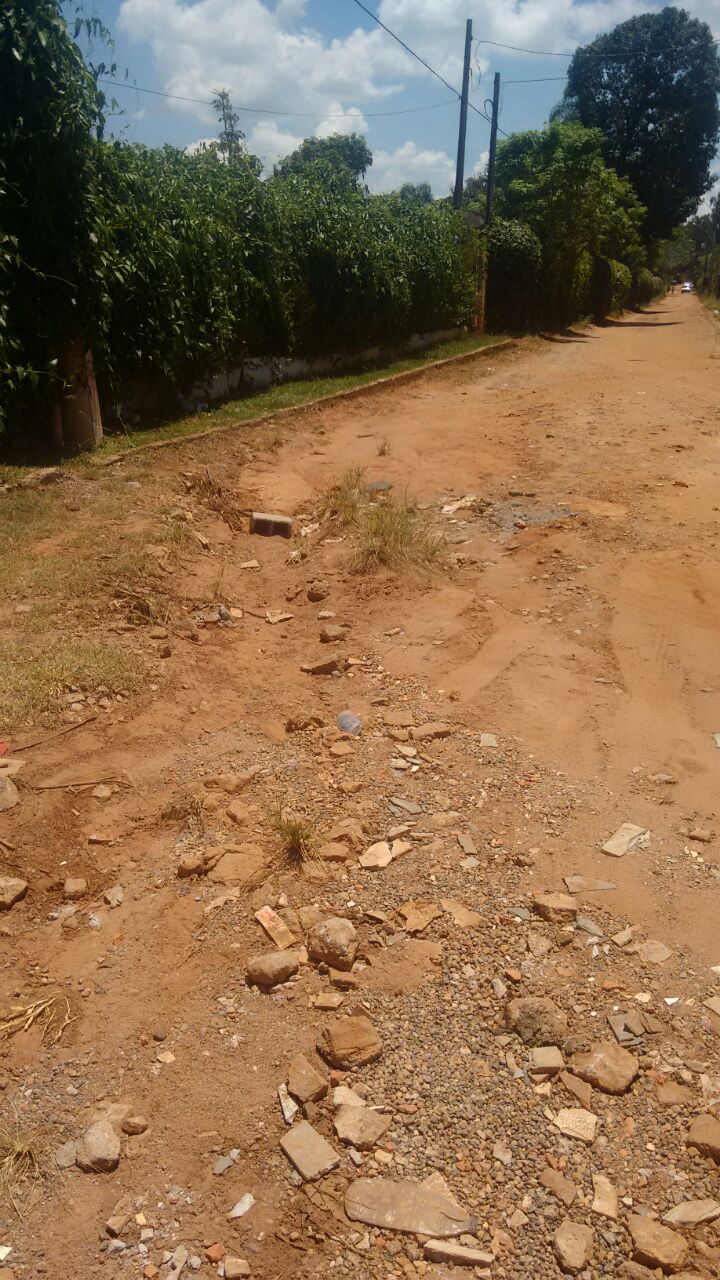 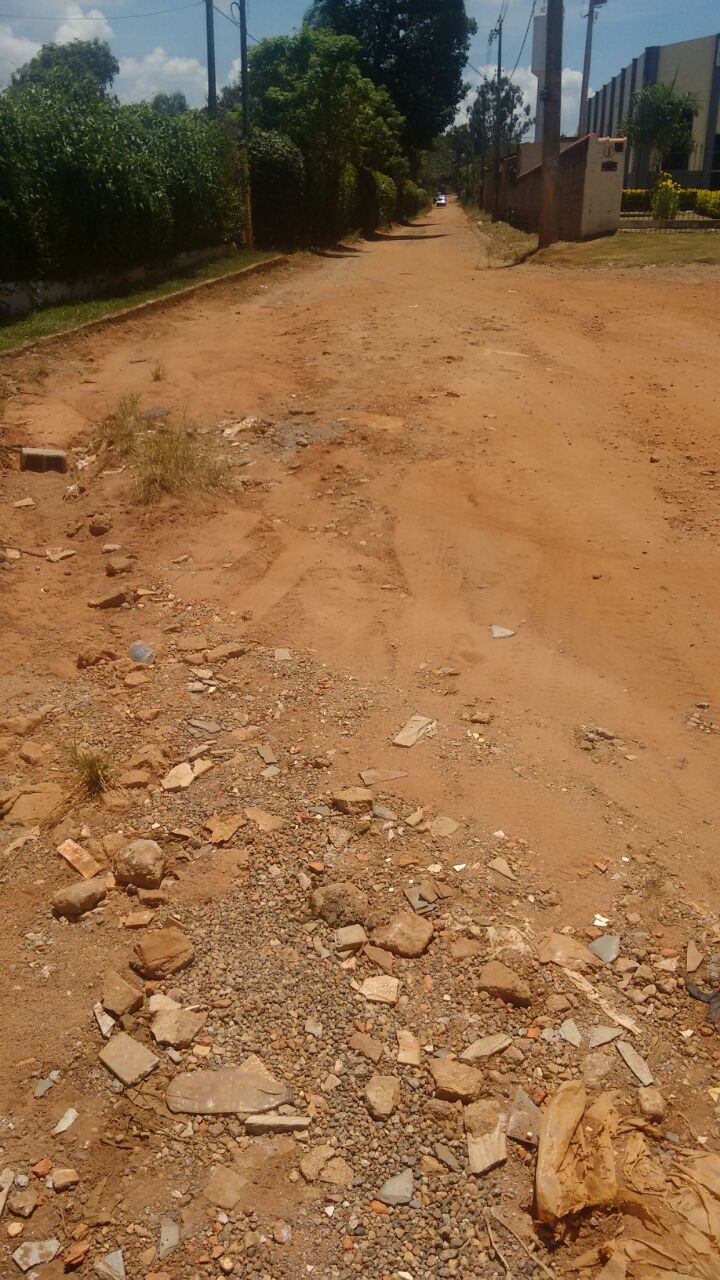 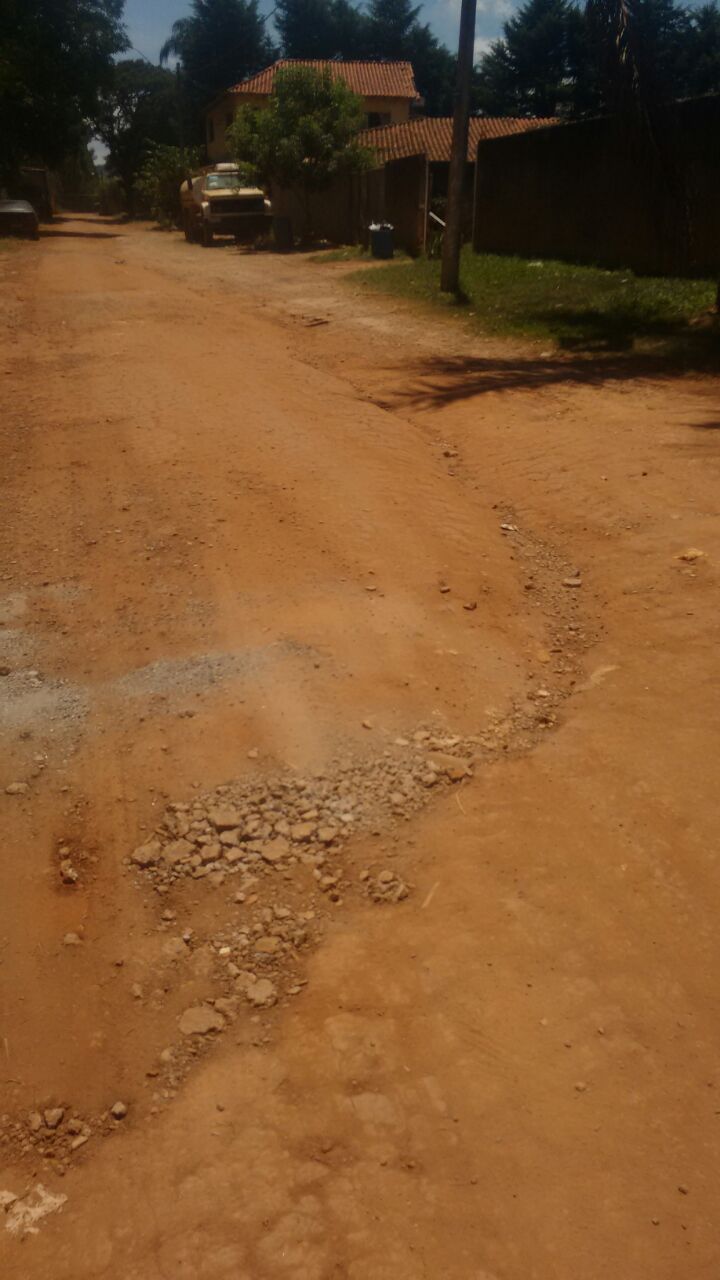 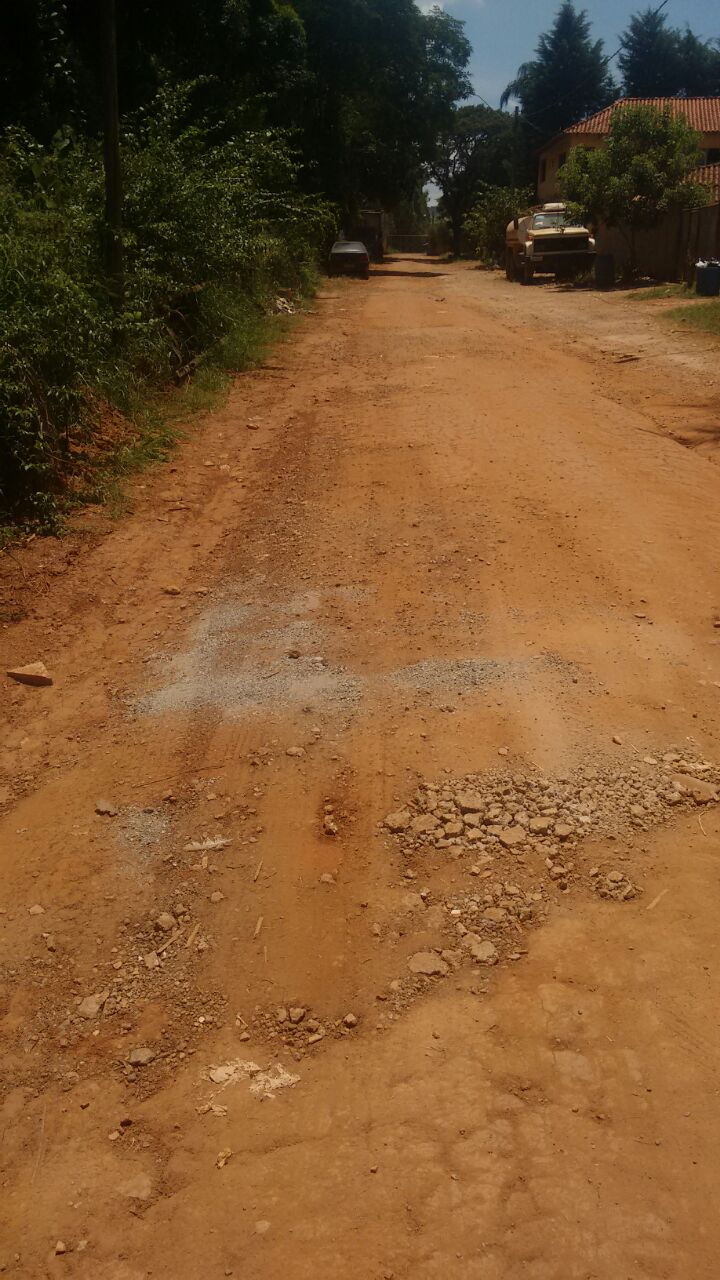 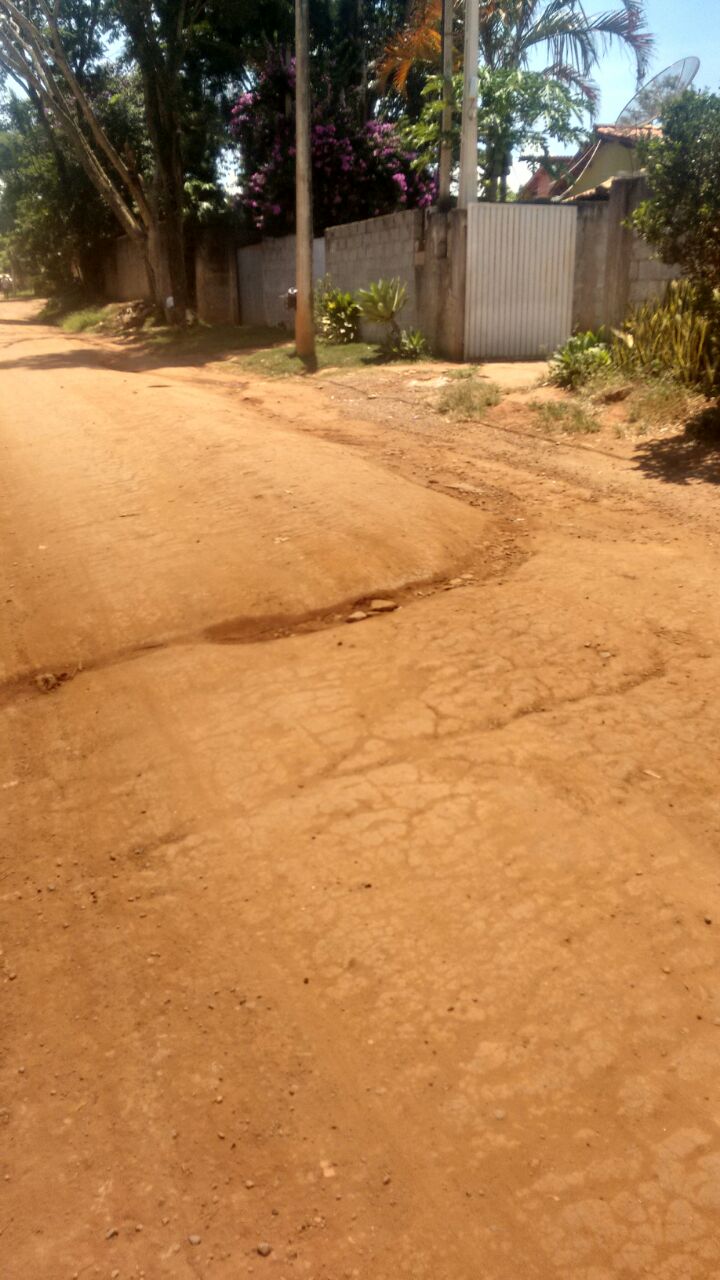 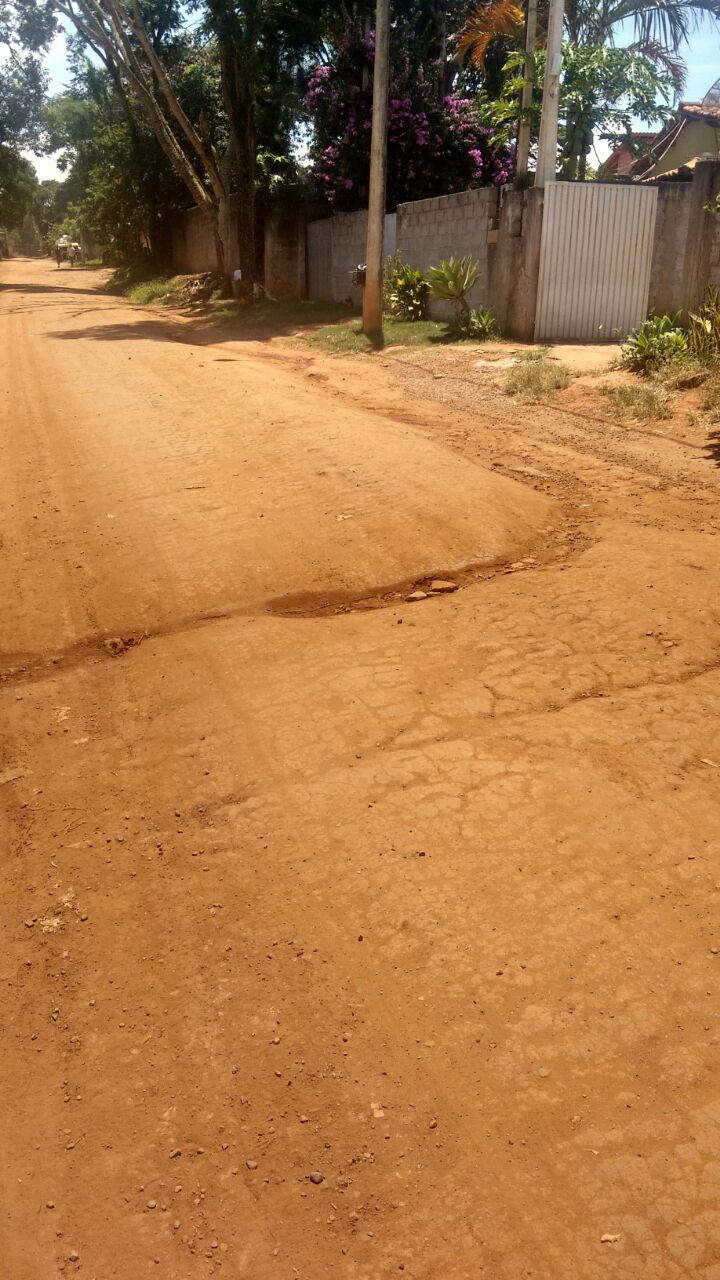 